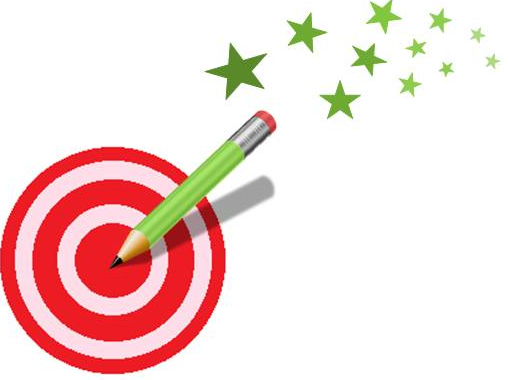 17+2=	2+31=45+2=	2+79=77+2=	2+42=57+2=	2+85=63+2=	2+29=91+2=	2+42=9+2=	2+69=98+2=	2+85=82+2=	2+94=80+2=	2+92=62+2=	2+99=48+2=	2+89=17+2=	2+31=45+2=	2+79=77+2=	2+42=57+2=	2+85=63+2=	2+29=91+2=	2+42=9+2=	2+69=98+2=	2+85=82+2=	2+94=80+2=	2+92=62+2=	2+99=48+2=	2+89=